Culross Primary 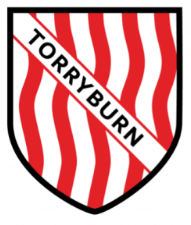 